                                                       These are our Emotions              Happy                       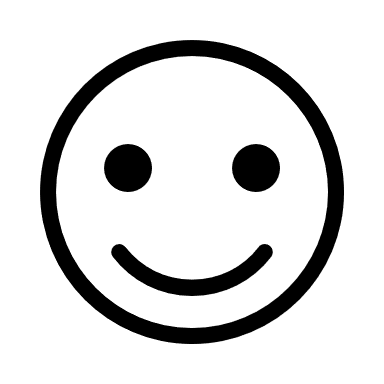             Sad        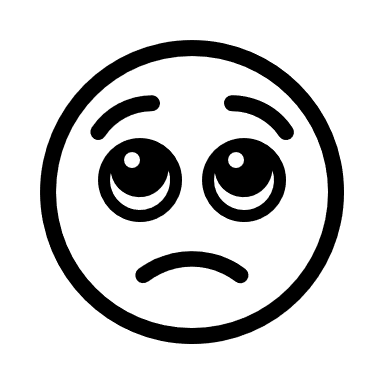 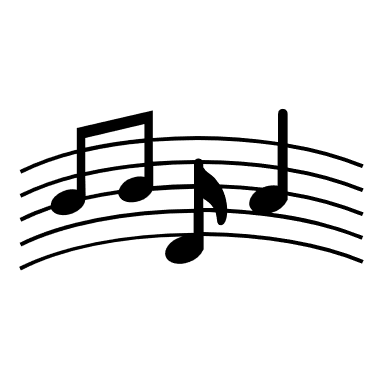 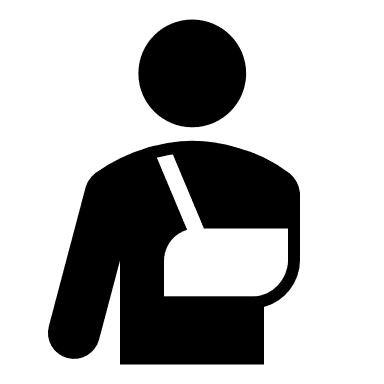  Angry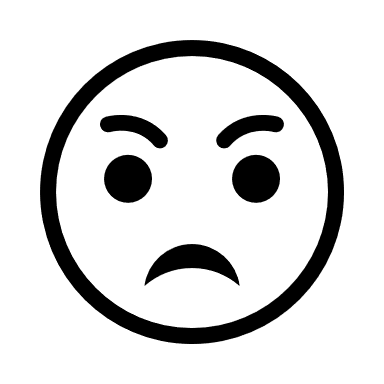 Excited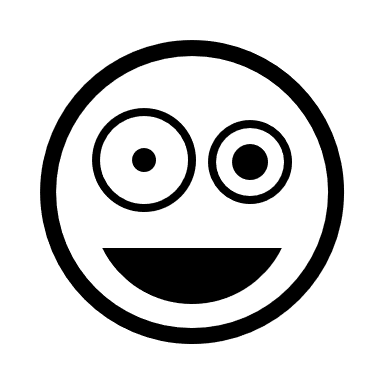 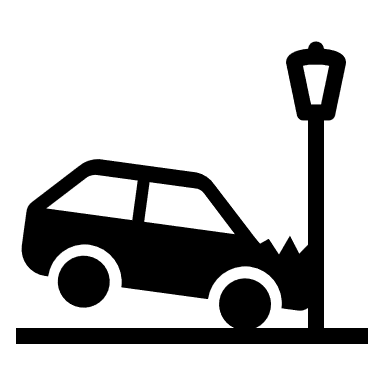 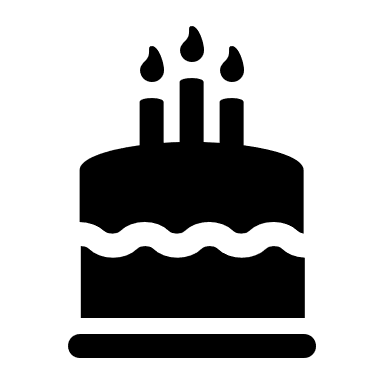 